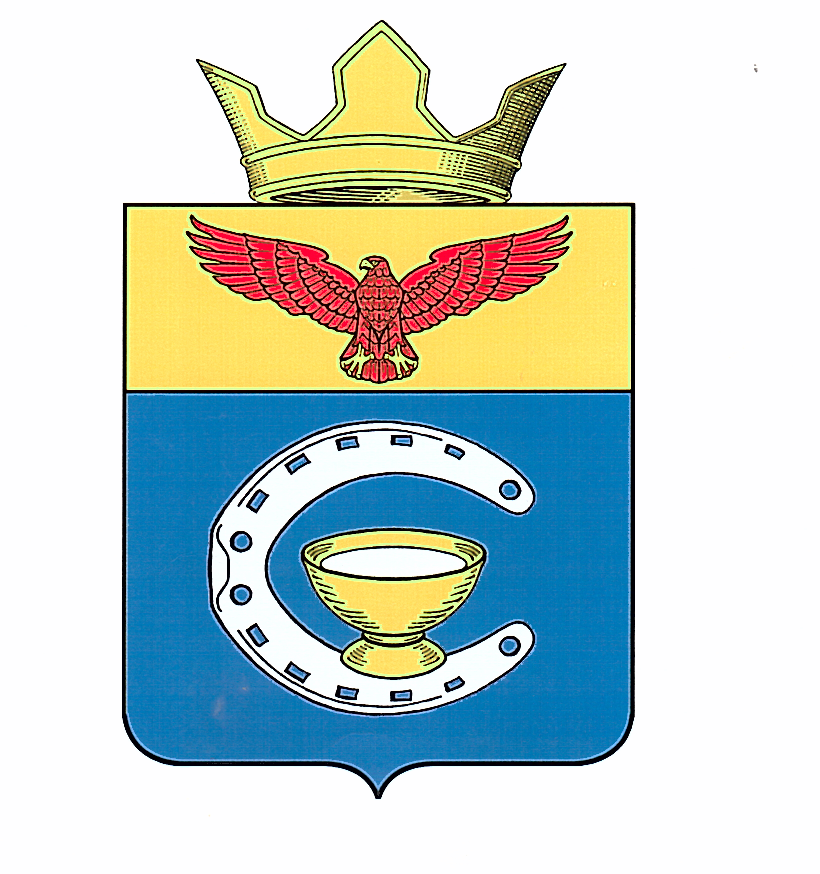 ВОЛГОГРАДСКАЯ ОБЛАСТЬПАЛЛАСОВСКИЙ МУНИЦИПАЛЬНЫЙ РАЙОНАДМИНИСТРАЦИЯ САВИНСКОГО СЕЛЬСКОГО ПОСЕЛЕНИЯР А С П О Р Я Ж Е Н И Еот «25» мая 2015г.                                                                            № 31«О постановке граждан на учет в целях последующего предоставления земельного участка в собственность бесплатно»           В целях исполнения правовых норм Закона Волгоградской области от 04.04.2003 года № 809-ОД «О предоставлении земельных участков, находящихся в государственной или муниципальной собственности, в собственность граждан бесплатно»,          1. Утвердить перечень граждан претендующих на получение земельных участков в собственность бесплатно, следующими лицами, согласно приложению.          2. Контроль за исполнением настоящего распоряжения возложить на специалиста администрации Савинского сельского поселения Чипилян В.Г.          3. Настоящее Распоряжение вступает в силу с момента подписания. Глава Савинского                                                              А.А. Перченко  сельского поселенияПриложение к распоряжению                                                                                                                                                                                                              от «25» мая 2015г от г №31№ п/пФ.И.О.Дата поступления заявленияАдрес постоянного проживанияРеквизиты решения о постановке на учетНомер очередностиРазрешенное использование земельного участкаОснование предоставления земельного участкаРезультат рассмотрения заявленияПримечаниеСабитова Екатерина Алимжановна27.06.2012гВолгоградская обл., Палласовский р-н, с. Савинка ул. Октябрьская 58Распоряжение Савинского с/п  от 25.05.2015г, № 311ИЖСЗакон Волгоградской области от 04.04.2003г №809-ОД Постановка на учетФатхулина Зулайхи Тимуровна 31.07.2012 гВолгоградская обл.,  Палласовский р-н, с. Савинка ул. Ленина  14Распоряжение Савинского с/п  от 25.05.2015г, № 312ИЖСЗакон Волгоградской области от 04.04.2003г №809-ОДПостановка на учетМурзагалиева Валентина Кадырбековна23.11.2012 гВолгоградская обл.,  Палласовский р-н, с. Савинка ул. Чапаева 160Распоряжение Савинского с/п  от 25.05.2015г, № 313ИЖСЗакон Волгоградской области от 04.04.2003г №809-ОДПостановка на учетЖменько Сергей Васильевич 03.12.2012 гВолгоградская обл.,  Палласовский р-н, с. Савинка ул. Торгунская 8АРаспоряжение Савинского с/п  от 25.05.2015г, № 31 4ИЖСЗакон Волгоградской области от 04.04.2003г №809-ОДПостановка на учетКульбабаева Алма Габдулхапаровна 20.12.2012 гВолгоградская обл.,  Палласовский р-н, с. Савинка ул. Чапаева 242 Распоряжение Савинского с/п  от 25.05.2015г, № 315ИЖСЗакон Волгоградской области от 04.04.2003г №809-ОДПостановка на учетРаскалиева  Айгуль Жумабаевна11.01.2013 гВолгоградская обл.,  Палласовский р-н, с. Савинка ул. Чапаева 246Распоряжение Савинского с/п  от 25.05.2015г, № 31 6ИЖСЗакон Волгоградской области от 04.04.2003г №809-ОДПостановка на учетБиргалиева Валентина Борисовна 27.02.2013 г.Волгоградская обл., Палласовский р-н, х. Смычка ул. Центральная 1Распоряжение Савинского с/п  от 25.05.2015г, № 31 7ИЖСЗакон Волгоградской области от 04.04.2003г №809-ОД Постановка на учетКуртенова Айслу Сарсенбаевна18.03.2013 гВолгоградская обл.,  Палласовский р-н, с. Савинка ул.Ленина 88 Распоряжение Савинского с/п  от 25.05.2015г, № 31 8ИЖСЗакон Волгоградской области от 04.04.2003г №809-ОДПостановка на учетХайрушева Кунслу Калимбековне27.04.2013 гВолгоградская обл., Палласовский р-н с. Савинка ул. Степная 50Распоряжение Савинского с/п  от 25.05.2015г, № 31 9ИЖСЗакон Волгоградской области от 04.04.2003г №809-ОД Постановка на учетКупполова Сания Уразгалиевна 19..07.2013 гВолгоградская обл., г. Палласовка, ул. Джаныбекская д. 7Распоряжение Савинского с/п  от 25.05.2015г, № 31 10ИЖСЗакон Волгоградской области от 04.04.2003г №809-ОД Постановка на учетТертешникова Наталия Сергеевна 11.08.2013гВолгоградская обл., Палласовский р-н, с. Савинка ул. Октябрьская 43Распоряжение Савинского с/п  от 25.05.2015г, № 31 11ИЖСЗакон Волгоградской области от 04.04.2003г №809-ОД Постановка на учетЖумагалиева Айслу Садыровна22.08.2013гВолгоградская обл.,  Палласовский р-н, п. Куликов ул. Школьная 13Распоряжение Савинского с/п  от 25.05.2015г, № 31 12ИЖСЗакон Волгоградской области от 04.04.2003г №809-ОДПостановка на учетТулепова Наталья Анатольевна14.11.2013 гВолгоградская обл., Палласовский р-н, с. Савинка пер. Шолохова 6Распоряжение Савинского с/п  от 25.05.2015г, № 31 13ИЖСЗакон Волгоградской области от 04.04.2003г №809-ОД Постановка на учетИскакова Райгуль Хамитовна 05.12.2013 г.Волгоградская обл., Палласовский р-н, с. Савинка пер. Степной 2Распоряжение Савинского с/п  от 25.05.2015г, № 31 14ИЖСЗакон Волгоградской области от 04.04.2003г №809-ОД Постановка на учетМиндубаева Альфия Габдулхапаровна 20.02.2014 г.Волгоградская обл., Палласовский р-н, с. Савинка ул. Иванчука 53Распоряжение Савинского с/п  от 25.05.2015г, № 31 15ИЖСЗакон Волгоградской области от 04.04.2003г №809-ОД Постановка на учетИльясова Мейрамгуль Каримовна 24.03.2014 г.Волгоградская обл., Палласовский р-н, п. Куликов ул. Мирная 1Распоряжение Савинского с/п  от 25.05.2015г, № 31 16ИЖСЗакон Волгоградской области от 04.04.2003г №809-ОД Постановка на учетТанашов Аклбек Рамазанович 27.03.2014 г.Волгоградская обл.,  Палласовский р-н, с. Савинка ул. Октябрьская 1Распоряжение Савинского с/п  от 25.05.2015г, № 31 17ЛПХЗакон Волгоградской области от 04.04.2003г №809-ОД Постановка на учетТанашов Аклбек Рамазанович 31.03.2014 г.Волгоградская обл.,  Палласовский р-н, с. Савинка ул. Октябрьская 1Распоряжение Савинского с/п  от 25.05.2015г, № 31 18ИЖСЗакон Волгоградской области от 04.04.2003г №809-ОД Постановка на учетДушкенова Жанна Каминдуловна 03.04.2014 г. Волгоградская обл.,  Палласовский р-н, с. Савинка ул. Иванчука 137Распоряжение Савинского с/п  от 25.05.2015г, № 31 19ИЖСЗакон Волгоградской области от 04.04.2003г №809-ОД Постановка на учетБабенко Альфия Ибатоллаевна 08.04.2014 г. Волгоградская обл.,  Палласовский р-н, с. Савинка ул. Иванчука 150 Распоряжение Савинского с/п  от 25.05.2015г, № 3120ИЖСЗакон Волгоградской области от 04.04.2003г №809-ОДПостановка на учетПакалова Лариса Сергеевна 22.05.2014 г. Волгоградская обл.,  Палласовский р-н, с. Савинка ул. Ленина 95Распоряжение Савинского с/п  от 25.05.2015г, № 3121ИЖСЗакон Волгоградской области от 04.04.2003г №809-ОДПостановка на учетЛаас Александр Владимирович 02.04.2014 г.Волгоградская обл.,  Палласовский р-н, с. Савинка пер. Пушкина 14Распоряжение Савинского с/п  от 25.05.2015г, № 3122ЛПХЗакон Волгоградской области от 04.04.2003г №809-ОДПостановка на учетАхметжанова Багида Нуржановна 05.06.2014Волгоградская обл.,  Палласовский р-н, с. Савинка ул.Ленина 86 Распоряжение Савинского с/п  от 25.05.2015г, № 3123ИЖСЗакон Волгоградской области от 04.04.2003г №809-ОДПостановка на учетБапахов Нурбол Уалитханович 20.06.2014 гВолгоградская обл.,  Палласовский р-н, с. Савинка пер.Губарева 3 Распоряжение Савинского с/п  от 25.05.2015г, № 3124ИЖСЗакон Волгоградской области от 04.04.2003г №809-ОДПостановка на учетАбаев Рустам Сарсенбаевич 20.06.2014Волгоградская обл.,  Палласовский р-н, х. Максимовка  ул. Интернациональная 13Распоряжение Савинского с/п  от 25.05.2015г, № 3125ИЖСЗакон Волгоградской области от 04.04.2003г №809-ОДПостановка на учетАхметжанов Виктор Николаевич 07.07.2014 гВолгоградская обл.,  Палласовский р-н, п. Лисуново ул. Береговая 7 Распоряжение Савинского с/п  от 25.05.2015г, № 3126ИЖСЗакон Волгоградской области от 04.04.2003г №809-ОДПостановка на учетБегеева Майя Кайржановна28.07.2014 г.Волгоградская обл.,  Палласовский р-н, с. Савинка ул. Степная 55 АРаспоряжение Савинского с/п  от 25.05.2015г, № 3127ИЖСЗакон Волгоградской области от 04.04.2003г №809-ОД Постановка на учетГромова Лиза Мусаевна 18.12.2014 г. Волгоградская обл.,  Палласовский р-н, с. Савинка пер. Красноармейский 8 Распоряжение Савинского с/п  от 25.05.2015г, № 3128ИЖСЗакон Волгоградской области от 04.04.2003г №809-ОДПостановка на учетНазарова Алмагуль Сериковна 20.01.2015 гВолгоградская обл.,  Палласовский р-н, п. Кумысолечебница ул. Центральная 43/2Распоряжение Савинского с/п  от 25.05.2015г, № 3129ИЖСЗакон Волгоградской области от 04.04.2003г №809-ОДПостановка на учетАлгалиев Данияр Владимирович 12.02.2015 гВолгоградская обл.,  Палласовский р-н, х. Смычка  ул. Центральная 43Распоряжение Савинского с/п  от 25.05.2015г, № 3130ИЖСЗакон Волгоградской области от 04.04.2003г №809-ОДПостановка на учетБергалиева Айслу Дмитриевна 13.03.2015 гВолгоградская обл.,  Палласовский р-н, х. Смычка ул. Центральная 59 АРаспоряжение Савинского с/п  от 25.05.2015г, № 3131ИЖСЗакон Волгоградской области от 04.04.2003г №809-ОДПостановка на учетФедотова Ольга Владимировна 18.03.2015 г.Волгоградская обл.,  Палласовский р-н, с. Савинка ул. Чапаева 159Распоряжение Савинского с/п  от 25.05.2015г, № 3132ИЖСЗакон Волгоградской области от 04.04.2003г №809-ОДПостановка на учетТкачевой Виктории Геннадьевне20.05.2015 г.Волгоградская обл.,  Палласовский р-н, с. Савинка ул. Чапаева 39Распоряжение Савинского с/п  от 25.05.2015г, № 3133ИЖСЗакон Волгоградской области от 04.04.2003г №809-ОДПостановка на учет